上投摩根锦程均衡养老目标三年持有期混合型基金中基金(FOF)2021年第2季度报告2021年6月30日基金管理人：上投摩根基金管理有限公司基金托管人：中国建设银行股份有限公司报告送出日期：二〇二一年七月二十一日§1  重要提示基金管理人的董事会及董事保证本报告所载资料不存在虚假记载、误导性陈述或重大遗漏，并对其内容的真实性、准确性和完整性承担个别及连带责任。 基金托管人中国建设银行股份有限公司根据本基金合同规定，于2021年7月20日复核了本报告中的财务指标、净值表现和投资组合报告等内容，保证复核内容不存在虚假记载、误导性陈述或者重大遗漏。 基金管理人承诺以诚实信用、勤勉尽责的原则管理和运用基金资产，但不保证基金一定盈利。 基金的过往业绩并不代表其未来表现。投资有风险，投资者在作出投资决策前应仔细阅读本基金的招募说明书。 本报告中财务资料未经审计。本报告期自2021年4月1日起至6月30日止。§2  基金产品概况§3  主要财务指标和基金净值表现3.1 主要财务指标单位：人民币元注：本期已实现收益指基金本期利息收入、投资收益、其他收入(不含公允价值变动收益)扣除相关费用后的余额，本期利润为本期已实现收益加上本期公允价值变动收益。 上述基金业绩指标不包括持有人认购或交易基金的各项费用（例如，开放式基金的申购赎回费、红利再投资费、基金转换费等），计入费用后实际收益水平要低于所列数字。3.2 基金净值表现3.2.1 本报告期基金份额净值增长率及其与同期业绩比较基准收益率的比较3.2.2自基金合同生效以来基金份额累计净值增长率变动及其与同期业绩比较基准收益率变动的比较上投摩根锦程均衡养老目标三年持有期混合型基金中基金(FOF)份额累计净值增长率与业绩比较基准收益率历史走势对比图（2019年9月2日至2021年6月30日）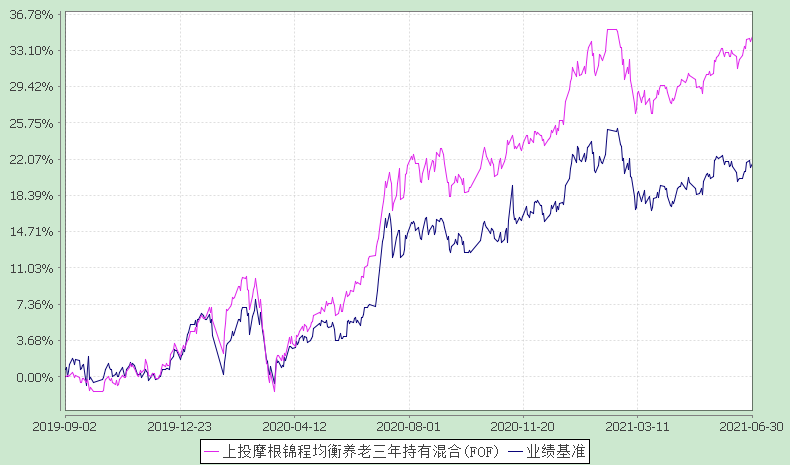 注：本基金合同生效日为2019年9月2日，图示的时间段为合同生效日至本报告期末。本基金建仓期为本基金合同生效日起6个月，建仓期结束时资产配置比例符合本基金基金合同规定。§4  管理人报告4.1 基金经理（或基金经理小组）简介注：1.任职日期和离任日期均指根据公司决定确定的聘任日期和解聘日期。2.杜习杰先生为本基金首任基金经理，其任职日期指本基金基金合同生效之日。 3.证券从业的含义遵从行业协会《证券业从业人员资格管理办法》的相关规定。4.2 管理人对报告期内本基金运作遵规守信情况的说明在本报告期内，基金管理人不存在损害基金份额持有人利益的行为，勤勉尽责地为基金份额持有人谋求利益。基金管理人遵守了《证券投资基金法》及其他有关法律法规、《上投摩根锦程均衡养老目标三年持有期混合型基金中基金（FOF）基金合同》的规定。除以下情况外，基金经理对个股和投资组合的比例遵循了投资决策委员会的授权限制，基金投资比例符合基金合同和法律法规的要求：本基金曾出现个别由于市场原因引起的投资组合的投资指标被动偏离相关比例要求的情形，但已在规定时间内调整完毕。4.3 公平交易专项说明4.3.1 公平交易制度的执行情况报告期内，本公司继续贯彻落实《证券投资基金管理公司公平交易制度指导意见》等相关法律法规和公司内部公平交易流程的各项要求，严格规范境内上市股票、债券的一级市场申购和二级市场交易等活动，通过系统和人工相结合的方式进行交易执行和监控分析，以确保本公司管理的不同投资组合在授权、研究分析、投资决策、交易执行、业绩评估等投资管理活动相关的环节均得到公平对待。对于交易所市场投资活动，本公司执行集中交易制度，确保不同投资组合在买卖同一证券时，按照时间优先、比例分配的原则在各投资组合间公平分配交易量；对于银行间市场投资活动，本公司通过对手库控制和交易室询价机制，严格防范对手风险并检查价格公允性；对于申购投资行为，本公司遵循价格优先、比例分配的原则，根据事前独立申报的价格和数量对交易结果进行公平分配。报告期内，通过对不同投资组合之间的收益率差异比较、对同向交易和反向交易的交易时机和交易价差监控分析，未发现整体公平交易执行出现异常的情况。4.3.2 异常交易行为的专项说明报告期内，通过对交易价格、交易时间、交易方向等的分析，未发现有可能导致不公平交易和利益输送的异常交易行为。所有投资组合参与的交易所公开竞价同日反向交易成交较少的单边交易量超过该证券当日成交量的5%的情形：无。4.4 报告期内基金的投资策略和运作分析二季度以来国内各项主要宏观指标显示经济面临较大的下行压力。PPI高位运行，但市场预期其大概率见顶，对通胀的担忧下降，利率下行，资金面成为驱动股债上涨的主要因素。风险偏好抬升，各大类资产涨幅明显。海外经济依旧强劲复苏，推升原油大幅上涨。疫苗接种率较高的地区，经济活动逐步恢复，REITs基本面改善明显，在二季度涨幅显著。本季度上证综指涨幅4.34%，但风格分化明显，成长大幅跑赢价值。行业层面高景气的半导体、新能源车涨幅居前，以及受到行业需求改善消息驱动的消费电子、光伏表现紧随其后。海外主要经济体指数中标普500，富时100和德国30涨幅居前。展望三季度，驱动近期行情的宏观主导因素是政策和流动性比预期友好，同时市场的风险偏好和交投情绪进入上行周期。展望三季度市场大概率回归基本面驱动。国内投资、消费依旧偏弱，海外需求虽然较强，但美国消费由商品转向服务，对国内出口拉动减弱，未来国内经济仍有较大的下行压力。若风险偏好降低，市场趋于防守，风格可能重新偏向低估值风格。随着中报业绩期的到来，市场仍充满结构性机会，景气度高、盈利预期明确的行业仍将得到市场的青睐。美国就业数据向好可能带来量化宽松减码的进度快于预期，该风险因素将大概率扰动市场。近期国债收益率在中枢下沿运行，未来利率趋势易上难下，对长久期保持谨慎。信用风险仍有较大的爆发可能，利率债优于信用债。REITs基本面将大幅改善，在通胀环境下预计将会有较好的表现。4.5报告期内基金的业绩表现本报告期上投摩根锦程均衡养老三年持有混合(FOF)份额净值增长率为:4.54%，同期业绩比较基准收益率为:2.90%。4.6报告期内基金持有人数或基金资产净值预警说明无。§5  投资组合报告5.1 报告期末基金资产组合情况5.2 报告期末按行业分类的股票投资组合5.2.1报告期末按行业分类的境内股票投资组合5.3 期末按公允价值占基金资产净值比例大小排序的股票投资明细
5.3.1 报告期末按公允价值占基金资产净值比例大小排序的前十名股票投资明细5.4 报告期末按债券品种分类的债券投资组合5.5 报告期末按公允价值占基金资产净值比例大小排序的前五名债券投资明细5.6 报告期末按公允价值占基金资产净值比例大小排序的前十名资产支持证券投资明细本基金本报告期末未持有资产支持证券。5.7报告期末按公允价值占基金资产净值比例大小排序的前五名贵金属投资明细本基金本报告期末未持有贵金属。5.8报告期末按公允价值占基金资产净值比例大小排序的前五名权证投资明细本基金本报告期末未持有权证。5.9报告期末本基金投资的股指期货交易情况说明本基金本报告期末未持有股指期货。5.10报告期末本基金投资的国债期货交易情况说明本基金本报告期末未持有国债期货。5.11投资组合报告附注5.11.1本基金投资的前十名证券的发行主体本期没有出现被监管部门立案调查，或在报告编制日前一年内受到公开谴责、处罚的情形。5.11.2报告期内本基金投资的前十名股票中没有在基金合同规定备选股票库之外的股票。5.11.3其他资产构成5.11.4报告期末持有的处于转股期的可转换债券明细本基金本报告期末未持有处于转股期的可转换债券。5.11.5报告期末前十名股票中存在流通受限情况的说明本基金本报告期末前十名股票中不存在流通受限情况。5.11.6投资组合报告附注的其他文字描述部分因四舍五入的原因，投资组合报告中分项之和与合计数可能存在尾差。§6  基金中基金6.1 报告期末按公允价值占基金资产净值比例大小排序的前十名基金投资明细6.2 当期交易及持有基金产生的费用6.3 本报告期持有的基金发生的重大影响事件无。§7  开放式基金份额变动单位：份§8  基金管理人运用固有资金投资本基金情况8.1 基金管理人持有本基金份额变动情况单位：份8.2基金管理人运用固有资金投资本基金交易明细无。§9  备查文件目录9.1备查文件目录1. 中国证监会准予上投摩根锦程均衡养老目标三年持有期混合型基金中基金(FOF)募集注册的文件； 2. 《上投摩根锦程均衡养老目标三年持有期混合型基金中基金(FOF)基金合同》； 3. 《上投摩根锦程均衡养老目标三年持有期混合型基金中基金(FOF)托管协议》； 4. 《上投摩根基金管理有限公司开放式基金业务规则》；5. 基金管理人业务资格批件、营业执照； 6. 基金托管人业务资格批件和营业执照。9.2存放地点基金管理人或基金托管人处。9.3查阅方式投资者可在营业时间免费查阅，也可按工本费购买复印件。基金简称上投摩根锦程均衡养老三年持有混合(FOF)基金主代码007221交易代码007221基金运作方式契约型开放式基金合同生效日2019年9月2日报告期末基金份额总额215,093,760.73份投资目标本基金通过将资产分别配置于高风险类资产和其他资产，控制投资组合的风险收益水平，并自下而上精选基金，力求实现基金资产持续稳健增值，为投资者提供适应其风险承受水平的养老理财工具。投资策略1、目标风险投资策略：（1）大类资产配置策略：本基金的目标风险指通过将基金所投资的高风险类资产和其他资产长期保持在相对恒定的比例，以达到目标的风险水平。管理人根据对各类资产的中长期预期假设和策略观点以及目标客户的风险收益偏好进行自上而下的资产配置，设定本基金在高风险类资产和其他资产之间的基准配置比例为50%:50%；高风险类资产指股票型基金、应计入高风险类资产的混合型基金、商品基金（含商品期货基金和黄金ETF）等品种（均包含QDII）及股票；其他资产指债券型基金、货币市场基金和不计入高风险类资产的混合型基金（均包含QDII）、债券、资产支持证券、债券回购、银行存款及同业存单等；本基金高风险类资产的向上、向下调整幅度分别不超过5%、10%。（2）细分资产类别配置策略：管理人根据长期资本市场观点评估各细分资产类别的风险收益特征，形成对不同资产类别的预期。在此基础上，确定基金资产在各细分资产类别间的配置比例。本基金定期结合策略观点，修正资产配置。2、主动管理型基金投资策略：通过自下而上的方式优选基金，研究过程中综合运用定量分析和定性分析，优选符合要求且能在中长期创造超额收益的基金。3、指数基金投资策略：优选中长期景气向好的指数基金进行配置，增厚组合收益，并把握阶段性投资机会，获取超额收益。4、其他投资策略：包括股票投资策略、债券投资策略、中小企业私募债投资策略、证券公司短期公司债投资策略、资产支持证券投资策略、存托凭证投资策略。业绩比较基准中证800指数收益率*50%+中证综合债指数收益率*45%+活期存款利率（税后）*5%风险收益特征基金管理人将养老目标风险基金根据不同风险程度进行划分。本基金的高风险类资产和其他资产的基准配置比例为50%：50%，属于基金管理人管理的养老目标风险基金中高风险和其他资产配置比例较为平衡的。本基金属于混合型基金中基金，预期风险和收益水平低于股票型基金中基金，高于债券型基金中基金和货币型基金中基金。根据2017年7月1日施行的《证券期货投资者适当性管理办法》，基金管理人和相关销售机构已对本基金重新进行风险评级，风险评级行为不改变本基金的实质性风险收益特征，但由于风险等级分类标准的变化，本基金的风险等级表述可能有相应变化，具体风险评级结果应以基金管理人和销售机构提供的评级结果为准。基金管理人上投摩根基金管理有限公司基金托管人中国建设银行股份有限公司主要财务指标报告期(2021年4月1日-2021年6月30日)1.本期已实现收益5,644,977.602.本期利润12,540,513.813.加权平均基金份额本期利润0.05844.期末基金资产净值289,261,865.435.期末基金份额净值1.3448阶段净值增长率①净值增长率标准差②业绩比较基准收益率③业绩比较基准收益率标准差④①-③②-④过去三个月4.54%0.39%2.90%0.44%1.64%-0.05%过去六个月5.13%0.60%1.92%0.61%3.21%-0.01%过去一年18.76%0.65%12.75%0.65%6.01%0.00%过去三年------过去五年------自基金合同生效起至今34.48%0.67%21.65%0.64%12.83%0.03%姓名职务任本基金的基金经理期限任本基金的基金经理期限证券从业年限说明姓名职务任职日期离任日期证券从业年限说明杜习杰本基金基金经理2019-09-02-13年杜习杰先生，上海财经大学金融学硕士。自2008年7月至2011年5月在长信基金任研究员；2011年6月起加入上投摩根基金管理有限公司，历任研究员、投资经理兼研究员，现任组合基金投资部基金经理。自2019年9月起担任上投摩根锦程均衡养老目标三年持有期混合型基金中基金（FOF）基金经理，自2020年4月起同时担任上投摩根锦程稳健养老目标一年持有期混合型基金中基金(FOF)基金经理及上投摩根锦程积极成长养老目标五年持有期混合型发起式基金中基金(FOF) 基金经理，自2020年12月起同时担任上投摩根尚睿混合型基金中基金(FOF)基金经理。序号项目金额(元)占基金总资产的比例(%)1权益投资4,289,676.601.48其中：股票4,289,676.601.482基金投资267,416,188.3392.333固定收益投资13,944,754.504.81其中：债券13,944,754.504.81资产支持证券--4贵金属投资--5金融衍生品投资--6买入返售金融资产--其中：买断式回购的买入返售金融资产--7银行存款和结算备付金合计894,280.140.318其他各项资产3,075,097.891.069合计289,619,997.46100.00代码行业类别公允价值（元）占基金资产净值比例（％）A农、林、牧、渔业1,421,971.600.49B采矿业--C制造业2,867,705.000.99D电力、热力、燃气及水生产和供应业--E建筑业--F批发和零售业--G交通运输、仓储和邮政业--H住宿和餐饮业--I信息传输、软件和信息技术服务业--J金融业--K房地产业--L租赁和商务服务业--M科学研究和技术服务业--N水利、环境和公共设施管理业--O居民服务、修理和其他服务业--P教育--Q卫生和社会工作--R文化、体育和娱乐业--S综合--合计4,289,676.601.48序号股票代码股票名称数量（股）公允价值(元)占基金资产净值比例（％）1002157正邦科技120,600.001,441,170.000.502002124天邦股份203,500.001,426,535.000.493002714牧原股份23,380.001,421,971.600.49序号债券品种公允价值（元）占基金资产净值比例（％）1国家债券13,944,754.504.822央行票据--3金融债券--其中：政策性金融债--4企业债券--5企业短期融资券--6中期票据--7可转债（可交换债）--8同业存单--9其他--10合计13,944,754.504.82序号债券代码债券名称数量（张）公允价值(元)占基金资产净值比例（％）101964921国债01139,35013,944,754.504.82序号名称金额（元）1存出保证金37,546.392应收证券清算款2,856,363.583应收股利801.904应收利息149,999.015应收申购款30,086.786其他应收款300.237待摊费用-8其他-9合计3,075,097.89序号基金代码基金名称运作方式持有份额（份）公允价值（元）占基金资产净值比例是否属于基金管理人及管理人关联方所管理的基金1372010上投摩根强化回报债券A契约型开放式16,229,081.8424,484,815.778.46%是2000839上投摩根纯债丰利债券A契约型开放式18,161,117.5618,593,352.166.43%是3511010国泰上证5年期国债ETF契约型开放式119,200.0014,723,941.605.09%否4004738上投摩根安隆回报混合A契约型开放式11,223,791.9914,541,544.905.03%是5000457上投摩根核心成长股票契约型开放式4,316,054.6412,484,188.054.32%是6370027上投摩根智选30混合契约型开放式3,180,814.4012,101,090.304.18%是7000713上投摩根天添宝货币B契约型开放式12,078,645.4212,078,645.424.18%是8377530上投摩根行业轮动混合A契约型开放式2,819,406.9711,824,592.834.09%是9377010上投摩根阿尔法混合契约型开放式2,017,810.8911,448,655.433.96%是10968048摩根亚洲股息人民币累计契约型开放式953,207.4811,095,335.073.84%是项目本期费用其中：交易及持有基金管理人以及管理人关联方所管理基金产生的费用当期交易基金产生的申购费1,000.000.00当期交易基金产生的赎回费（元）16,785.1810,417.30当期持有基金产生的应支付销售服务费（元）300.23300.23当期持有基金产生的应支付管理费（元）520,059.61436,183.03当期持有基金产生的应支付托管费（元）96,518.8176,112.90当期交易基金产生的交易费（元）45,468.290.00报告期期初基金份额总额213,991,995.61本报告期期间基金总申购份额1,101,765.12减：本报告期期间基金总赎回份额-本报告期期间基金拆分变动份额（份额减少以“-”填列）-报告期期末基金份额总额215,093,760.73报告期期初管理人持有的本基金份额30,003,050.00本报告期买入/申购总份额-本报告期卖出/赎回总份额-报告期期末管理人持有的本基金份额30,003,050.00报告期期末持有的本基金份额占基金总份额比例（%）13.95